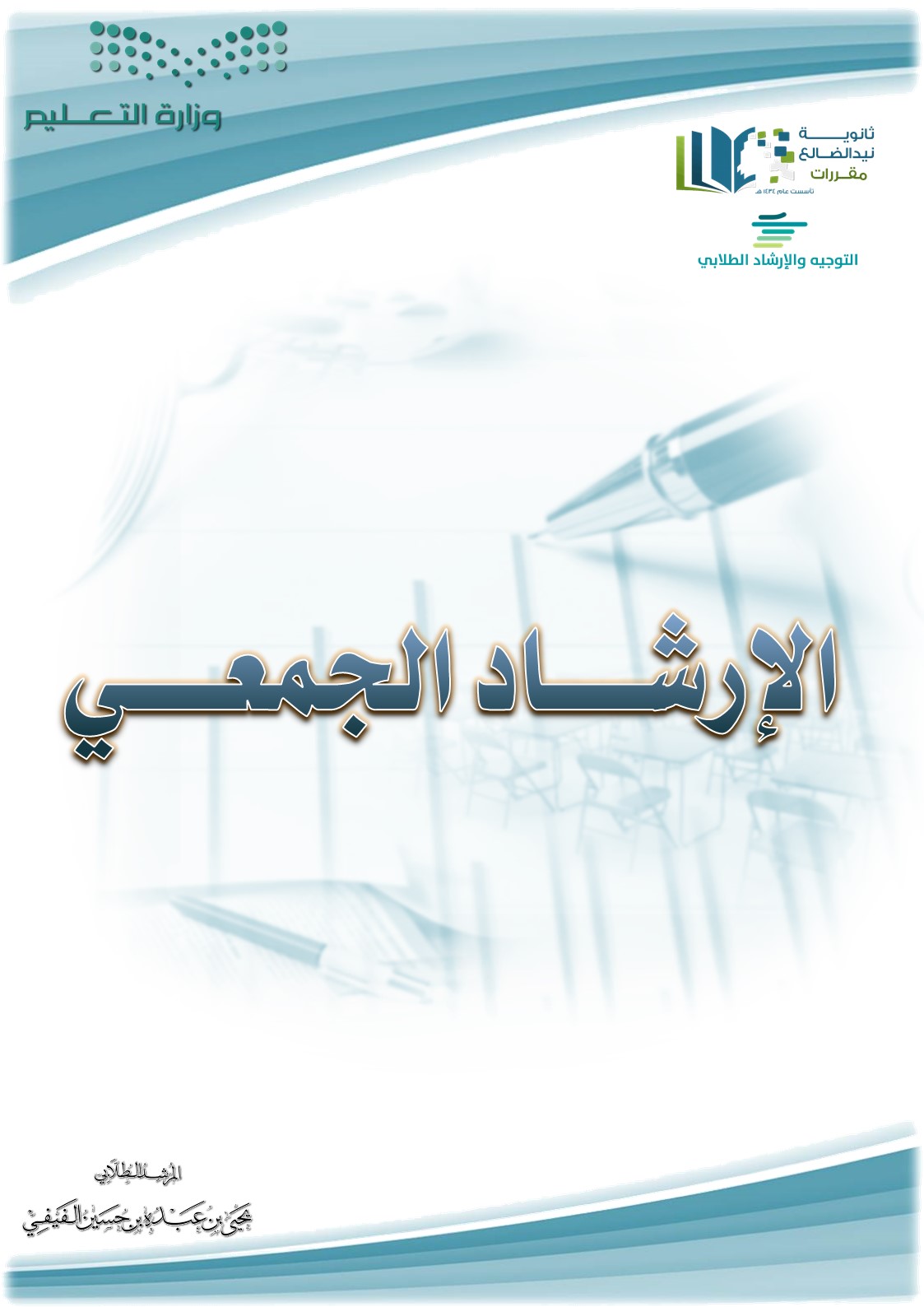 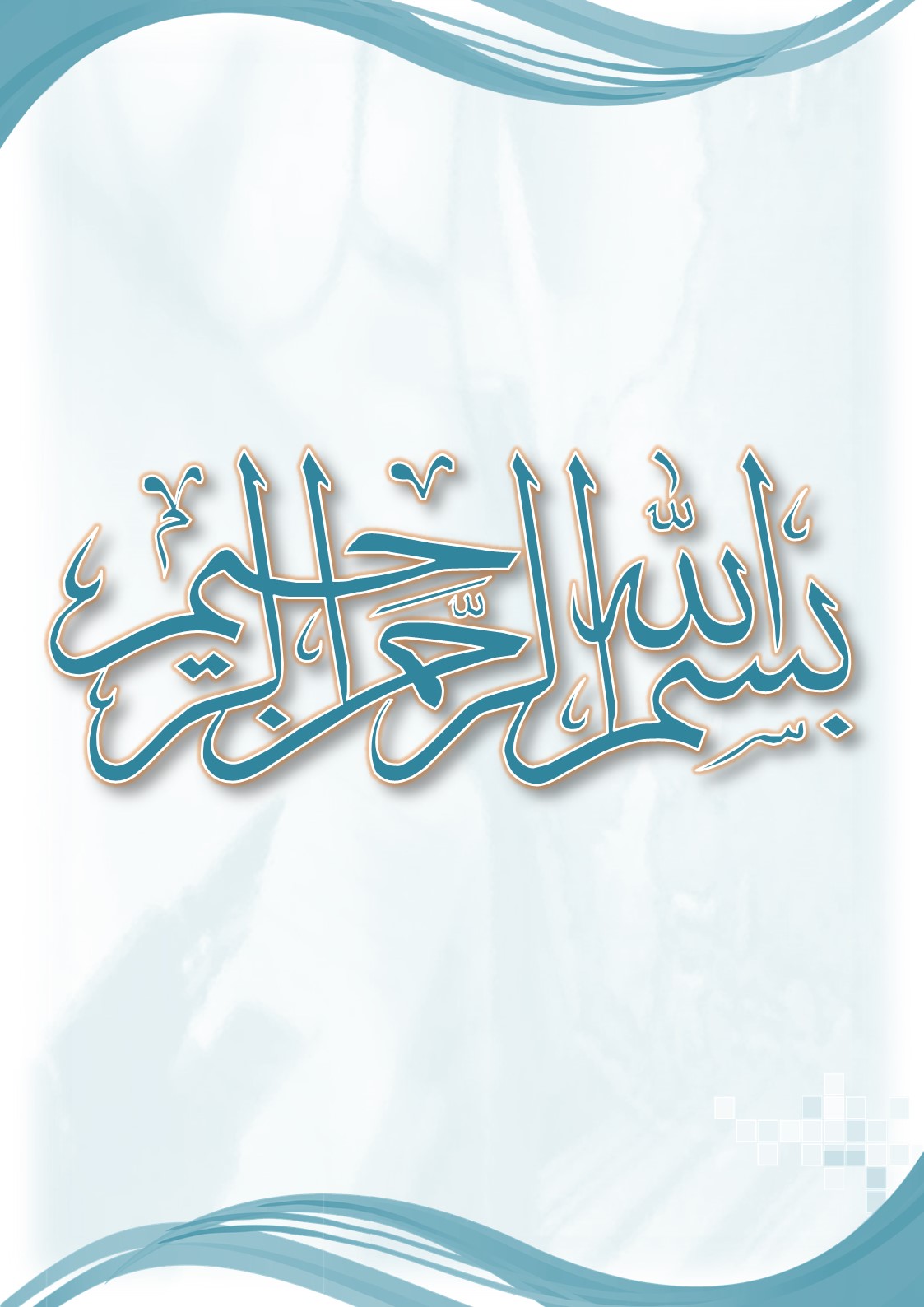 الإعداد لجلسات الإرشاد الجمعيإن الإرشاد الجمعي عملية تربوية تقوم على علاقة إرشادية مهنية بين المرشد الطلابي ومجموعة من المسترشدين ( الطلاب ) محدودي العدد ، من الذين تتشابه حاجاتهم أو مشكلاتهم أو اضطراباتهم النفسية و الاجتماعية . والميزة الأساسية في الإرشاد الجمعي أنه يمنح المرشد الطلابي مزيداً من الوقت ، حيث أنه لا يستهلك جهده ووقته مقارنة بطرق الإرشاد الأخرى . فضلاً عن قيمته لدى بعض الحالات الطلابية .وقبل أن يحدد المرشد الطلابي طريقة الإرشاد الجمعي الملائمة والفاعلة للحالات التي سيعمل معها لابد أن يوازن في الاختيار بين طرق الإرشاد والتوجيه النفسي من حيث الفاعلية والقدرة على إحداث التغيير المرغوب فيه ، وفي الأغلب الأعم يتجه للاستعانة بالإرشاد الفردي دوناً عن غيرها من الطرق . ويستخدم بدرجات أقل الإرشاد عن طريق اللعب ، والإرشاد عن طريق التمثيل ( السيكو دراما ) . ويميل لاستخدام طريقة   الإرشاد الجمعي   حينما يرى أن هناك فاعلية أكثر في الاستخدام عن الطرق الأخرى . وفي المدرسة يركز تحديداً على هذه الطريقة في مجالين : 1 -  تعليم المهارات الاجتماعية . 2  -  توجيه وهداية أعضاء جماعة التوجيه والإرشاد ( الجماعات الطلابية المتجانسة ) .كما أن الجماعات تعتبر مكاناً مناسباً لتعزيز مهارات البناء الاجتماعي في بيئة تُقرب المواقف الاجتماعية إليهم ، وتمكنهم من بناء شبكة من العلاقات الاجتماعية . حيث يرى العالم ستيوارت ومكاي (1995) بأن الإرشاد الجمعي وسيلة فاعلة لتعليم السلوكيات المقبولة اجتماعياً وأنه وسيلة فاعلة لتعليم المهارات الاجتماعية لطلاب المرحلة الابتدائية.ضوابط العمل بتقنيات الإرشاد الجمعي•   أن يكون محور الاهتمام والمناقشة في الإرشاد الجمعي موضوع مشترك بين جميع المستهدفين .•   أن يكون هناك تجانس في القدرات العقلية والمعرفية بين الطلاب المستهدفين في الإرشاد الجمعي .•   أن يكون هناك تقارب في الأعمار الزمنية .•   أن يكون في نهاية الجلسة تلخيص لما دار فيها من حديث وحوار ، ولما أتخذ فيها من قرارات وتعاقدات سلوكية .•   القدرة على استيعاب المواقف ، والسيطرة عليها وتوجيهها حسب ما يريد .•   أن تكون المعلومات والتوجيهات ملبية لحاجاتهم ، ومواجهة لمشكلاتهم فعلياً.•   لابد من الالتزام بالموضوعية والهدوء الانفعالي .•   الاستعانة بأساليب التمثيل النفسي المسرحي ( السيكو دراما ) ، وكذلك التدريس المقترن بالصور والمشاهد الحية     والأمثلة التي تقرب إلى ذهنه ما يراد تعليمه إياه من معلومات ومعارف وتوجيهات .نموذج التخطيط لجلسات الإرشاد الجمعيالجزء الأول جلسات الإرشاد الجمعي لفئة الطلاب :المتأخرين دراسياًنموذج التخطيط لجلسات الإرشاد الجمعياستمارة توثيق جلسات الإرشاد الجمعياستمارة توثيق جلسات الإرشاد الجمعياستمارة توثيق جلسات الإرشاد الجمعياستمارة توثيق جلسات الإرشاد الجمعيالجزء الثاني جلسات الإرشاد الجمعي لفئة الطلاب :المتفوقين دراسياًاستمارة توثيق جلسات الإرشاد الجمعيالجزء الثالث  جلسات الإرشاد الجمعي لفئة الطلاب :المتعثرين استمارة توثيق جلسات الإرشاد الجمعيموضوع الجلساتالفئة المستهدفةالسببالجلسة الأولىالنشاط :   ..................................................................................................................................................................................................................................................................................................................................................................................................................................................................................................................................................................................................................................................................................................................................................................................................................................................................................................................................................................................................................................................................................................................................................................................................الواجب المنزلي :   .....................................................................................................................................................................................................................................................النشاط :   ..................................................................................................................................................................................................................................................................................................................................................................................................................................................................................................................................................................................................................................................................................................................................................................................................................................................................................................................................................................................................................................................................................................................................................................................................الواجب المنزلي :   .....................................................................................................................................................................................................................................................الجلسة الثانيةالنشاط :   ..................................................................................................................................................................................................................................................................................................................................................................................................................................................................................................................................................................................................................................................................................................................................................................................................................................................................................................................................................................................................................................................................................................................................................................................................الواجب المنزلي :   .....................................................................................................................................................................................................................................................النشاط :   ..................................................................................................................................................................................................................................................................................................................................................................................................................................................................................................................................................................................................................................................................................................................................................................................................................................................................................................................................................................................................................................................................................................................................................................................................الواجب المنزلي :   .....................................................................................................................................................................................................................................................الجلسة الثالثةالنشاط :   ................................................................................................................................................................................................................................................................................................................................................................................................................................................................................................................................................................................................................................................................................................................................................................................................................................................................................................................................................................................................................................................................................................................................................................................................................................................................................................................................................................................................................................................................................................................................................................................................................................................................................................................................................................................................................النشاط :   ................................................................................................................................................................................................................................................................................................................................................................................................................................................................................................................................................................................................................................................................................................................................................................................................................................................................................................................................................................................................................................................................................................................................................................................................................................................................................................................................................................................................................................................................................................................................................................................................................................................................................................................................................................................................................موضوع الجلساتالتأخر الدراسيالتأخر الدراسيالتأخر الدراسيالفئة المستهدفةالطلاب المتأخرين دراسياً  في المستوى الثالثالسبباستمرار تأخرهم الدراسيالجلسة الأولىالنشاط :   تبدأ الجلسة بإتاحة المجال للتعارف بين الأعضاء ، ثم أقوم بتقديم نفسي للطلاب وتوضيح طبيعة عملي حيث أقول : ( إن الإرشاد الجمعي هو أحد طرق الإرشاد وهو يتضمن مساعدة مجموعة من الأفراد تتشابه مشكلاتهم . ومن خلال حديث كل فرد عن مشكلته ومناقشتها مع الآخرين نستطيع التوصل إلى طرق وأساليب تساعد كل فرد على مواجهة المشكلة والوصول إلى حلول لها ) .ويتم خلال هذه الاجتماع تحديد كيفية اللقاءات ، والتأكيد على ضرورة الالتزام بالمواعيد ، وضرورة تنفيذ ما يتفق علية أفراد المجموعة من تدريبات تتعلق بالبرنامج .بعد ذلك أقوم بمناقشة أهداف البرنامج مبيناً للطلاب أن الهدف العام هو رفع المستوى الدراسي لهم .الواجب المنزلي :   يقوم كل طالب بالمجموعة بحصر سبب من أسباب التأخر الدراسي وتفسيره .النشاط :   تبدأ الجلسة بإتاحة المجال للتعارف بين الأعضاء ، ثم أقوم بتقديم نفسي للطلاب وتوضيح طبيعة عملي حيث أقول : ( إن الإرشاد الجمعي هو أحد طرق الإرشاد وهو يتضمن مساعدة مجموعة من الأفراد تتشابه مشكلاتهم . ومن خلال حديث كل فرد عن مشكلته ومناقشتها مع الآخرين نستطيع التوصل إلى طرق وأساليب تساعد كل فرد على مواجهة المشكلة والوصول إلى حلول لها ) .ويتم خلال هذه الاجتماع تحديد كيفية اللقاءات ، والتأكيد على ضرورة الالتزام بالمواعيد ، وضرورة تنفيذ ما يتفق علية أفراد المجموعة من تدريبات تتعلق بالبرنامج .بعد ذلك أقوم بمناقشة أهداف البرنامج مبيناً للطلاب أن الهدف العام هو رفع المستوى الدراسي لهم .الواجب المنزلي :   يقوم كل طالب بالمجموعة بحصر سبب من أسباب التأخر الدراسي وتفسيره .الجلسة الثانيةالنشاط :   في بادئ الأمر أقوم بتحديد المشكلة وهي ( التأخر الدراسي ) ثم التعريف بها  ،  ثم أقوم بتحديد العوامل التي قد تؤدي لحدوثها والتي قد تكون شخصية أو بيئية أو اجتماعية أو مشتركة ، ثم نتفق على اتخاذ القرارات الصائبة نحوها ،وأبين أن هذه الخطوات سيتم تعلمها في هذا البرنامج  ، وأضح لهم أنه في بعض الأحيان تكون عدم قدرتنا على حل المشكلة نابعة من عدم إتباع الأسلوب الصحيح لحلها .الواجب المنزلي :   يطلب من المشاركين أن يسجلون ملاحظاتهم على النماذج التي عُرضت من الطلاب في المجموعة ونقدهم  .النشاط :   في بادئ الأمر أقوم بتحديد المشكلة وهي ( التأخر الدراسي ) ثم التعريف بها  ،  ثم أقوم بتحديد العوامل التي قد تؤدي لحدوثها والتي قد تكون شخصية أو بيئية أو اجتماعية أو مشتركة ، ثم نتفق على اتخاذ القرارات الصائبة نحوها ،وأبين أن هذه الخطوات سيتم تعلمها في هذا البرنامج  ، وأضح لهم أنه في بعض الأحيان تكون عدم قدرتنا على حل المشكلة نابعة من عدم إتباع الأسلوب الصحيح لحلها .الواجب المنزلي :   يطلب من المشاركين أن يسجلون ملاحظاتهم على النماذج التي عُرضت من الطلاب في المجموعة ونقدهم  .الجلسة الثالثةالنشاط :   أناقش الطلاب بالواجب المعطى لهم سابقاً .. لنستخلص منه :  أن تحديد المشكلة ومعرفة الأسباب والعوامل المؤدية لها سيكون أول خطوة لحل المشكلة  وهو  ما يساعدنا للتعرف على الجوانب المختلفة للمشكلة . ثم أوضح بأن هناك عدد من العوامل التي تساعد على تحديد المشكلة ، مثال :  ( يعاني أحد الطلاب من عدم تنظيم وقته مما أثر على أداءه الدراسي ) . وهنا أطلب من الطلاب تحديد المشكلة من حيث :  (  1 - العوامل المتعلقة بالفرد .   2 - العوامل المتعلقة بالبيئة .   3 - العوامل المتعلقة بالمشكلة .  ) ، بعد ذلك يتم تحديد المشاعر المرافقة للمشكلة ، وأقوم بتوضيح أنه يجب أن يكون لدى الطالب الرغبة للتغيير حتى تحل مشكلتها .الواجب المنزلي :   تلخيص ما تم خلال هذه الجلسة ، ثم يقوم كل طالب بتحديد مشكلته والأسباب والعوامل والعلاج .النشاط :   أناقش الطلاب بالواجب المعطى لهم سابقاً .. لنستخلص منه :  أن تحديد المشكلة ومعرفة الأسباب والعوامل المؤدية لها سيكون أول خطوة لحل المشكلة  وهو  ما يساعدنا للتعرف على الجوانب المختلفة للمشكلة . ثم أوضح بأن هناك عدد من العوامل التي تساعد على تحديد المشكلة ، مثال :  ( يعاني أحد الطلاب من عدم تنظيم وقته مما أثر على أداءه الدراسي ) . وهنا أطلب من الطلاب تحديد المشكلة من حيث :  (  1 - العوامل المتعلقة بالفرد .   2 - العوامل المتعلقة بالبيئة .   3 - العوامل المتعلقة بالمشكلة .  ) ، بعد ذلك يتم تحديد المشاعر المرافقة للمشكلة ، وأقوم بتوضيح أنه يجب أن يكون لدى الطالب الرغبة للتغيير حتى تحل مشكلتها .الواجب المنزلي :   تلخيص ما تم خلال هذه الجلسة ، ثم يقوم كل طالب بتحديد مشكلته والأسباب والعوامل والعلاج .الجلسة الرابعةالنشاط :   أقوم بمراجعة لما تم خلال الجلسات السابقة مع إجابة حول كل استفسار من الطلاب ، ثم أطلب من كل طالب أن يبين للباقين مدى الفائدة التي حصل عليها من خلال الجلسات ( وهنا يجب على الطالب أن يتعلم وأن يتخذ القرار لأن هذه المرحلة صعبة ) . فعلى الطالب أن يضع خطة لتنفيذ القرارات تتضمن :1 -  كيف يمكن تحقيق الخطة بنجاح .2 -  كيف يمكن أن نتعامل مع المشكلات المختلفة .3 - مدى شعوره بالتحسن والاستفادة من البرنامج .4 - التحسن الفعلي عن طريق تطبيق هذه المهارة في الحياة الواقعية  .وقبل إنهاء الجلسة أقوم بمناقشة الطلاب حول إيجابيات وسلبيات البرنامج . ثم أشكرهم وأكلفهم بتطبيق ما تعلموه أثناء الجلسات الإرشادية مع متابعتهم .النشاط :   أقوم بمراجعة لما تم خلال الجلسات السابقة مع إجابة حول كل استفسار من الطلاب ، ثم أطلب من كل طالب أن يبين للباقين مدى الفائدة التي حصل عليها من خلال الجلسات ( وهنا يجب على الطالب أن يتعلم وأن يتخذ القرار لأن هذه المرحلة صعبة ) . فعلى الطالب أن يضع خطة لتنفيذ القرارات تتضمن :1 -  كيف يمكن تحقيق الخطة بنجاح .2 -  كيف يمكن أن نتعامل مع المشكلات المختلفة .3 - مدى شعوره بالتحسن والاستفادة من البرنامج .4 - التحسن الفعلي عن طريق تطبيق هذه المهارة في الحياة الواقعية  .وقبل إنهاء الجلسة أقوم بمناقشة الطلاب حول إيجابيات وسلبيات البرنامج . ثم أشكرهم وأكلفهم بتطبيق ما تعلموه أثناء الجلسات الإرشادية مع متابعتهم .موضوع الجلسةموضوع الجلسةموضوع الجلسةموضوع الجلسةنوع الجلسةنوع الجلسةنوع الجلسةالفئة المستهدفةالفئة المستهدفةالفئة المستهدفةرعاية الطلاب المتأخرين دراسيارعاية الطلاب المتأخرين دراسيارعاية الطلاب المتأخرين دراسيارعاية الطلاب المتأخرين دراسياافتتاحية ، واستقصاءافتتاحية ، واستقصاءافتتاحية ، واستقصاءالطلاب المتأخرين دراسياالطلاب المتأخرين دراسياالطلاب المتأخرين دراسياعدد الطلابمكان الجلسةرقم الجلسةزمن الجلسةزمن الجلسةاليومتاريخ الجلسةتاريخ الجلسةتاريخ الجلسةتاريخ الجلسة10مكتب المرشد145 دقيقة45 دقيقةالأحد222211438 هـاسم الطالبالمستوى الشعبةاسم الطالبالمستوى الشعبة51123212313111511151أهداف الجلسة 1 -  بناء علاقة إيجابية يسودها جو من الألفة بين أفراد المجموعة . 2 -  تعريف الطلاب بالإرشاد الجمعي وتصحيح التوقعات الخاطئة .3 -  تحديد واجبات وحقوق كل فرد من أفراد المجموعة . 1 -  بناء علاقة إيجابية يسودها جو من الألفة بين أفراد المجموعة . 2 -  تعريف الطلاب بالإرشاد الجمعي وتصحيح التوقعات الخاطئة .3 -  تحديد واجبات وحقوق كل فرد من أفراد المجموعة . نفذ           لم تنفذ نفذ           لم تنفذ نفذ           لم تنفذموضوعات النقاش1 -   التعارف فيما بينهم .2 -   التعريف مفهوم الإرشاد الجمعي وطرقه وفوائده .3 -   حقوق الطالب ومسؤولياته وواجباته  .4 -   مناقشة موطن النقص والتأخر في كشوف رصد درجات المواد .1 -   التعارف فيما بينهم .2 -   التعريف مفهوم الإرشاد الجمعي وطرقه وفوائده .3 -   حقوق الطالب ومسؤولياته وواجباته  .4 -   مناقشة موطن النقص والتأخر في كشوف رصد درجات المواد . نفذ           لم تنفذ نفذ           لم تنفذ نفذ           لم تنفذ نفذ           لم تنفذالتوصيات ومخرجات الجلسة1 -  تم تغيير بعض المفاهيم الخاطئة لدى الطلاب . 2 -  تم تعريف الطلاب بأهداف البرنامج وغاياته .3 -  تم التعرف على جزئيات النقص والتأخر لدى الطلاب .4 -  تم تكليف كل طالب بواجب منزلي يقوم فيه بحصر سبب من أسباب التأخر الدراسي وتفسيره . 5 -  تم الاتفاق على مكان وزمان الاجتماعات وتأكيد ضرورة الالتزام .1 -  تم تغيير بعض المفاهيم الخاطئة لدى الطلاب . 2 -  تم تعريف الطلاب بأهداف البرنامج وغاياته .3 -  تم التعرف على جزئيات النقص والتأخر لدى الطلاب .4 -  تم تكليف كل طالب بواجب منزلي يقوم فيه بحصر سبب من أسباب التأخر الدراسي وتفسيره . 5 -  تم الاتفاق على مكان وزمان الاجتماعات وتأكيد ضرورة الالتزام . نفذ           لم تنفذ نفذ           لم تنفذ نفذ           لم تنفذ نفذ           لم تنفذ نفذ           لم تنفذموضوع الجلسةموضوع الجلسةموضوع الجلسةموضوع الجلسةنوع الجلسةنوع الجلسةنوع الجلسةالفئة المستهدفةالفئة المستهدفةالفئة المستهدفةرعاية الطلاب المتأخرين دراسيارعاية الطلاب المتأخرين دراسيارعاية الطلاب المتأخرين دراسيارعاية الطلاب المتأخرين دراسياتطبيقيةتطبيقيةتطبيقيةالطلاب المتأخرين دراسياالطلاب المتأخرين دراسياالطلاب المتأخرين دراسياعدد الطلابمكان الجلسةرقم الجلسةزمن الجلسةزمن الجلسةاليومتاريخ الجلسةتاريخ الجلسةتاريخ الجلسةتاريخ الجلسة10مكتب المرشد230 دقيقة30 دقيقةالخميس262611438 هـاسم الطالبالمستوى الشعبةاسم الطالبالمستوى الشعبة51123212313111511151أهداف الجلسة 1 -  مساعدة الطلاب على رفع مستواهم الدراسي . 2 -  التعرف على أسباب التأخر الدراسي .3 -  تطوير مهارات معرفية حول الطرق التي يفكر بها الطالب في المشكلة . 1 -  مساعدة الطلاب على رفع مستواهم الدراسي . 2 -  التعرف على أسباب التأخر الدراسي .3 -  تطوير مهارات معرفية حول الطرق التي يفكر بها الطالب في المشكلة . نفذ           لم تنفذ نفذ           لم تنفذ نفذ           لم تنفذموضوعات النقاش1 -   مناقشة الواجب المنزلي .2 -   مناقشة العوامل المختلفة التي تؤدي للتأخر الدراسي .3 -   مناقشة مهارات التفكير في المشكلة .4 -   مناقشة مهارات التغيير .1 -   مناقشة الواجب المنزلي .2 -   مناقشة العوامل المختلفة التي تؤدي للتأخر الدراسي .3 -   مناقشة مهارات التفكير في المشكلة .4 -   مناقشة مهارات التغيير . نفذ           لم تنفذ نفذ           لم تنفذ نفذ           لم تنفذ نفذ           لم تنفذالتوصيات ومخرجات الجلسة1 -  تم التعرف على أسباب وعوامل التأخر لدى الطلاب . 2 -  تم تغيير بعض المفاهيم الخاطئة عن الذات لدى الطلاب .3 -  تم توزيع بعض المنشورات حول مهارات التفكير .4 -  تم تكليف كل طالب بواجب منزلي يقوم فيه بتسجيل ملاحظاته على النماذج التي عُرضت من الطلاب في هذه الجلسة . 1 -  تم التعرف على أسباب وعوامل التأخر لدى الطلاب . 2 -  تم تغيير بعض المفاهيم الخاطئة عن الذات لدى الطلاب .3 -  تم توزيع بعض المنشورات حول مهارات التفكير .4 -  تم تكليف كل طالب بواجب منزلي يقوم فيه بتسجيل ملاحظاته على النماذج التي عُرضت من الطلاب في هذه الجلسة .  نفذ           لم تنفذ نفذ           لم تنفذ نفذ           لم تنفذ نفذ           لم تنفذموضوع الجلسةموضوع الجلسةموضوع الجلسةموضوع الجلسةنوع الجلسةنوع الجلسةنوع الجلسةالفئة المستهدفةالفئة المستهدفةالفئة المستهدفةرعاية الطلاب المتأخرين دراسيارعاية الطلاب المتأخرين دراسيارعاية الطلاب المتأخرين دراسيارعاية الطلاب المتأخرين دراسياتطبيقيةتطبيقيةتطبيقيةالطلاب المتأخرين دراسياالطلاب المتأخرين دراسياالطلاب المتأخرين دراسياعدد الطلابمكان الجلسةرقم الجلسةزمن الجلسةزمن الجلسةاليومتاريخ الجلسةتاريخ الجلسةتاريخ الجلسةتاريخ الجلسة10مكتب المرشد345 دقيقة45 دقيقةالأحد292911438 هـاسم الطالبالمستوى الشعبةاسم الطالبالمستوى الشعبة51123212313111511151أهداف الجلسة 1 -  مساعدة الطلاب على رفع مستواهم الدراسي . 2 -  تطوير مهارات معرفية حول الطرق التي يفكر بها الطالب في المشكلة . 1 -  مساعدة الطلاب على رفع مستواهم الدراسي . 2 -  تطوير مهارات معرفية حول الطرق التي يفكر بها الطالب في المشكلة . نفذ           لم تنفذ نفذ           لم تنفذموضوعات النقاش1 -   مناقشة الواجب المنزلي .2 -  تطبيق مهارات حل المشكلات .3 -   تطبيق مهارات الاسترخاء للتعرف على المشاعر المصاحبة .4 -   مناقشة أهمية رفع مستوى الطموح والمعايير الذاتية .1 -   مناقشة الواجب المنزلي .2 -  تطبيق مهارات حل المشكلات .3 -   تطبيق مهارات الاسترخاء للتعرف على المشاعر المصاحبة .4 -   مناقشة أهمية رفع مستوى الطموح والمعايير الذاتية . نفذ           لم تنفذ نفذ           لم تنفذ نفذ           لم تنفذ نفذ           لم تنفذالتوصيات ومخرجات الجلسة1 -  تم عمل بعض التطبيقات العملية لمهارات حل المشكلة على الأمثلة المعروضة . 2 -  تم عرض فيلم قصير تحفيزي حول التغيير .3 -  تم توزيع نشرات عن طرق الاستذكار الجيد .4 -  تم تكليف كل طالب بواجب منزلي يقوم فيه بتلخيص ما تم خلال هذه الجلسة ، ثم يقوم بتحديد مشكلته والأسباب والعوامل والعلاج . 1 -  تم عمل بعض التطبيقات العملية لمهارات حل المشكلة على الأمثلة المعروضة . 2 -  تم عرض فيلم قصير تحفيزي حول التغيير .3 -  تم توزيع نشرات عن طرق الاستذكار الجيد .4 -  تم تكليف كل طالب بواجب منزلي يقوم فيه بتلخيص ما تم خلال هذه الجلسة ، ثم يقوم بتحديد مشكلته والأسباب والعوامل والعلاج .  نفذ           لم تنفذ نفذ           لم تنفذ نفذ           لم تنفذ نفذ           لم تنفذموضوع الجلسةموضوع الجلسةموضوع الجلسةموضوع الجلسةنوع الجلسةنوع الجلسةنوع الجلسةالفئة المستهدفةالفئة المستهدفةالفئة المستهدفةرعاية الطلاب المتأخرين دراسيارعاية الطلاب المتأخرين دراسيارعاية الطلاب المتأخرين دراسيارعاية الطلاب المتأخرين دراسياختاميةختاميةختاميةالطلاب المتأخرين دراسياالطلاب المتأخرين دراسياالطلاب المتأخرين دراسياعدد الطلابمكان الجلسةرقم الجلسةزمن الجلسةزمن الجلسةاليومتاريخ الجلسةتاريخ الجلسةتاريخ الجلسةتاريخ الجلسة10مكتب المرشد445 دقيقة45 دقيقةالاثنين303011438 هـاسم الطالبالمستوى الشعبةاسم الطالبالمستوى الشعبة51123212313111511151أهداف الجلسة 1 -  مساعدة الطلاب على رفع مستواهم الدراسي . 2 -  تطوير مهارات معرفية حول الطرق التي يفكر بها الطالب في المشكلة . 1 -  مساعدة الطلاب على رفع مستواهم الدراسي . 2 -  تطوير مهارات معرفية حول الطرق التي يفكر بها الطالب في المشكلة . نفذ           لم تنفذ نفذ           لم تنفذموضوعات النقاش1 -   مناقشة الواجب المنزلي .2 -  مراجعة لمواضيع الجلسات السابقة .3 -   مناقشة لإيجابيات وسلبيات البرنامج .4 -   مناقشة أهمية الاستقلالية في اتخاذ القرارات .1 -   مناقشة الواجب المنزلي .2 -  مراجعة لمواضيع الجلسات السابقة .3 -   مناقشة لإيجابيات وسلبيات البرنامج .4 -   مناقشة أهمية الاستقلالية في اتخاذ القرارات . نفذ           لم تنفذ نفذ           لم تنفذ نفذ           لم تنفذ نفذ           لم تنفذالتوصيات ومخرجات الجلسة1 -  تم توزيع نشرة عن طرق الاستذكار الجيد . 2 -  تم توزيع جداول مقترحة لتنظيم الوقت .3 -  تم تطبيق جلسة استرخاء إيحائي للطلاب .4 -  حث الطلاب على تطبيق هذه المهارات في الحياة الواقعية . 5 -  حث الطلاب على متابعة التواصل مع المرشد خلال وبعد نتائج منتصف هذا الفصل .  1 -  تم توزيع نشرة عن طرق الاستذكار الجيد . 2 -  تم توزيع جداول مقترحة لتنظيم الوقت .3 -  تم تطبيق جلسة استرخاء إيحائي للطلاب .4 -  حث الطلاب على تطبيق هذه المهارات في الحياة الواقعية . 5 -  حث الطلاب على متابعة التواصل مع المرشد خلال وبعد نتائج منتصف هذا الفصل .   نفذ           لم تنفذ نفذ           لم تنفذ نفذ           لم تنفذ نفذ           لم تنفذ نفذ           لم تنفذموضوع الجلسةموضوع الجلسةموضوع الجلسةموضوع الجلسةنوع الجلسةنوع الجلسةنوع الجلسةالفئة المستهدفةالفئة المستهدفةالفئة المستهدفةرعاية الطلاب المتفوقين وتشجيعهمرعاية الطلاب المتفوقين وتشجيعهمرعاية الطلاب المتفوقين وتشجيعهمرعاية الطلاب المتفوقين وتشجيعهمافتتاحيةافتتاحيةافتتاحيةبعض متفوقي المستوى 3بعض متفوقي المستوى 3بعض متفوقي المستوى 3عدد الطلابمكان الجلسةرقم الجلسةزمن الجلسةزمن الجلسةاليومتاريخ الجلسةتاريخ الجلسةتاريخ الجلسةتاريخ الجلسة14مكتب المرشد145 دقيقة45 دقيقةالاثنين30301اسم الطالبالمستوى الشعبةاسم الطالبالمستوى الشعبةأهداف الجلسة1 -   التعرف على الطلاب ، والتعارف فيما بينهم . 2 -   تبصير الطلاب بالفرص التعليمية والمهنية المتاحة للمتفوقين .1 -   التعرف على الطلاب ، والتعارف فيما بينهم . 2 -   تبصير الطلاب بالفرص التعليمية والمهنية المتاحة للمتفوقين . نفذ           لم تنفذ نفذ           لم تنفذموضوعات النقاش1 -   التعرف على الطلاب والتعريف بهم بين بعضهم البعض .2 -   تعزيز اتجاهات الطلاب نحو التعلم .3 -   استخدام أسلوب النمذجة في عرض الفرص التعليمية والمهنية المستقبلية .4 -   مناقشة معززات التفوق ومعوقاته .1 -   التعرف على الطلاب والتعريف بهم بين بعضهم البعض .2 -   تعزيز اتجاهات الطلاب نحو التعلم .3 -   استخدام أسلوب النمذجة في عرض الفرص التعليمية والمهنية المستقبلية .4 -   مناقشة معززات التفوق ومعوقاته . نفذ           لم تنفذ نفذ           لم تنفذ نفذ           لم تنفذ نفذ           لم تنفذالتوصيات ومخرجات الجلسة1 -  متابعة العمل على رعاية هذه الفئة . 2 -  تحديد موعد حفل تكريم المتفوقين .3 -  معالجة الأسباب التي من الممكن أن تعترض طريق الطلاب للاستمرار في تفوقهم .4 -  تم الاتفاق على مكان وزمان الاجتماعات وتأكيد ضرورة الالتزام .5 -  بعد الجلسة تم الاتصال بأولياء الأمور لحثهم على تشجيع ومتابعة أبنائهم المتفوقين .1 -  متابعة العمل على رعاية هذه الفئة . 2 -  تحديد موعد حفل تكريم المتفوقين .3 -  معالجة الأسباب التي من الممكن أن تعترض طريق الطلاب للاستمرار في تفوقهم .4 -  تم الاتفاق على مكان وزمان الاجتماعات وتأكيد ضرورة الالتزام .5 -  بعد الجلسة تم الاتصال بأولياء الأمور لحثهم على تشجيع ومتابعة أبنائهم المتفوقين . نفذ           لم تنفذ نفذ           لم تنفذ نفذ           لم تنفذ نفذ           لم تنفذ نفذ           لم تنفذموضوع الجلسةموضوع الجلسةموضوع الجلسةموضوع الجلسةنوع الجلسةنوع الجلسةنوع الجلسةالفئة المستهدفةالفئة المستهدفةالفئة المستهدفةرعاية الطلاب المتعثرينرعاية الطلاب المتعثرينرعاية الطلاب المتعثرينرعاية الطلاب المتعثرينمتابعة وتعزيزمتابعة وتعزيزمتابعة وتعزيزالطلاب المتعثرينالطلاب المتعثرينالطلاب المتعثرينعدد الطلابمكان الجلسةرقم الجلسةزمن الجلسةزمن الجلسةاليومتاريخ الجلسةتاريخ الجلسةتاريخ الجلسةتاريخ الجلسة3مكتب المرشد245 دقيقة45 دقيقةالاثنين161611438 هـاسم الطالبالمستوى الشعبةاسم الطالبالمستوى الشعبةأهداف الجلسة1 -   قياس مستوى التحسن والأداء . 2 -   تشجيع الطلاب على ضرورة تجاوز مواد التعثر .1 -   قياس مستوى التحسن والأداء . 2 -   تشجيع الطلاب على ضرورة تجاوز مواد التعثر . نفذ           لم تنفذ نفذ           لم تنفذموضوعات النقاش1 -   مقارنة المستويات التحصيلية للطلاب الحالية بمستوياتهم السابقة .2 -   تعزيز اتجاهات الطلاب نحو مواد التعثر ، وخصوصاً الطلاب الذين تسن مستواهم .3 -   مناقشة أسباب عدم التقدم لبعض الطلاب .4 -   مراجعة كشوف الدرجات للتعرف على مواقع النقص التي يجب على الطلاب استكمالها .1 -   مقارنة المستويات التحصيلية للطلاب الحالية بمستوياتهم السابقة .2 -   تعزيز اتجاهات الطلاب نحو مواد التعثر ، وخصوصاً الطلاب الذين تسن مستواهم .3 -   مناقشة أسباب عدم التقدم لبعض الطلاب .4 -   مراجعة كشوف الدرجات للتعرف على مواقع النقص التي يجب على الطلاب استكمالها . نفذ           لم تنفذ نفذ           لم تنفذ نفذ           لم تنفذ نفذ           لم تنفذالتوصيات ومخرجات الجلسة1 -  توزيع نشرة عن طرق الاستذكار الجيد . 2 -  شكر الطلاب الذين تسن مستواهم والرفع بأسمائهم إلى قائد المدرسة .3 -  التواصل مع أولياء الأمور لأجل متابعة أبنائهم في الغياب وتحصيلهم الدراسي .4 -  التأكيد على الالتزام بالحضور وعدم الغياب في الفترة القادمة .5 -  التنسيق مع المعلمين لرفع مستوى رعاية الطلاب ومساعدتهم في تحسين مستوى التحصيل .1 -  توزيع نشرة عن طرق الاستذكار الجيد . 2 -  شكر الطلاب الذين تسن مستواهم والرفع بأسمائهم إلى قائد المدرسة .3 -  التواصل مع أولياء الأمور لأجل متابعة أبنائهم في الغياب وتحصيلهم الدراسي .4 -  التأكيد على الالتزام بالحضور وعدم الغياب في الفترة القادمة .5 -  التنسيق مع المعلمين لرفع مستوى رعاية الطلاب ومساعدتهم في تحسين مستوى التحصيل . نفذ           لم تنفذ نفذ           لم تنفذ نفذ           لم تنفذ نفذ           لم تنفذ نفذ           لم تنفذ